 MORAVIAN YOUNG ADULT CONVO Brazen and Blazin’…Being Bohemian in 2023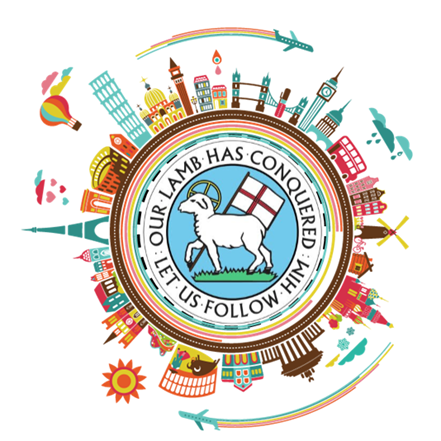  July 3 – 11, 2023A Spiritual Pilgrimage following in the steps of the early Moravians.  The past was wide open, and the future still is...Medical Insurance Information, Health History and Emergency Medical Authorization FormEvery participant must sign.Medical Insurance Information*  Insurance Carrier:  ______________________________		Person to notify in case of emergency:Name Policy Issued to:  __________________________		____________________________________________Identification #:  ________________________________		Relation to Registrant:  _________________________Group #:   _____________________________________	Home Phone:  ________________________________Phone # on back of card for coverage and claims			Work Phone:   ________________________________      information:   _______________________________		Cell Phone:   _________________________________I, the participant, have reviewed my health history as listed on the registration form.  I agree to abide by any stated health limitations listed.    ____________________________________________________	_______________________________________________ Participant Name                                                                                    Participant Signature  					_______________________Date	Emergency Medical Authorization – This form and underlying signature is to authorize the provision of emergency medical treatment should you become ill or injured while under church authority.  This authorization does not cover major surgery unless the medical opinions of two licensed physicians or dentists, concurring in the necessary surgery, are obtained prior to the performance of such surgery.I hereby give my consent to the physician selected by a member of the Moravian 2023 Young Adult Convo Planning Team to hospitalize, secure proper treatment for, and or to order injection, anesthesia, or surgery for ____________________________.          (Participant’s printed name)                            	 ________________________________________________    	___________________ Participant Signature				                                Date